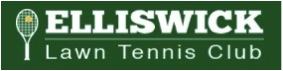 2019 SOCIALS AND EVENTS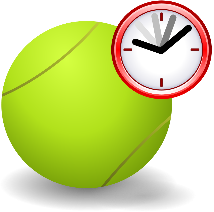 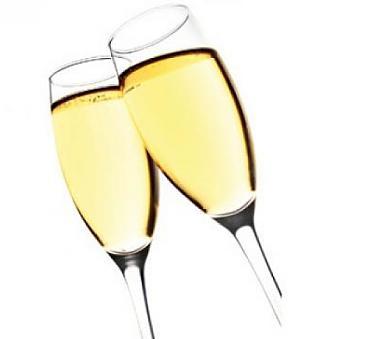 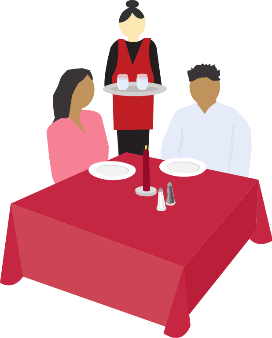 February 9th – 9:30amCakes SaleJune 8th Wine Tasting EveningMarch 23rdBacon rolls on Saturday Mornings June 13th Supper NightApril 2nd Men’s Night beginsJune 29th Finals DayApril 3rd Ladies Night beginsJune 30th Finals Day (Reserve Date)April 4th Mix-In beginsJuly 11th Supper NightApril 26th Junior Night beginsJuly 20th Dinner DanceApril 22nd Bank Holiday TournamentAugust 8th Supper NightApril 6th Club in-house Tournament to beginsAugust 26th Bank Holiday TournamentApril 25th Supper Night beginsSeptember 5th Last Supper EveningMay 6th Bank Holiday TournamentSeptember 20thMacMillan Coffee MorningMay 11th at 11:45Grand Opening of the new ClubhouseSeptember 15th Junior Finals DayMay 11th at 2pmWimbledon DrawSeptember 22nd Junior Finals Day (Reserve Date)May 15th  Ladies Wednesday prosecco evening October 19th Quiz NightMay 23rd Supper NightNovember 16th Comedy NightMay 27th Bank Holiday TournamentNovember 23rd AGM